ほぼ週刊コラム　Partnership論　その１９５シリーズ：『米国Partnership税制勉強会』第二十五回勉強会（通年内容は年表rev.9参照方）の準備Sovereign Virtueは『至高の徳』でなく『主権者の個別内発善』と和訳すべき。20160630 rev.1 齋藤旬自然法派の立場から21世紀米国の法哲学を主導したRonald Dworkinは、先々週紹介したReligion without God以外にも、Freedom’s LawやTaking Rights SeriouslyなどPost Secularismにとって重要なText Bookを幾つも上梓した。その様なTextのうち今週は2002年に発表されたSovereign Virtue: The Theory and Practice of Equalityについて述べる。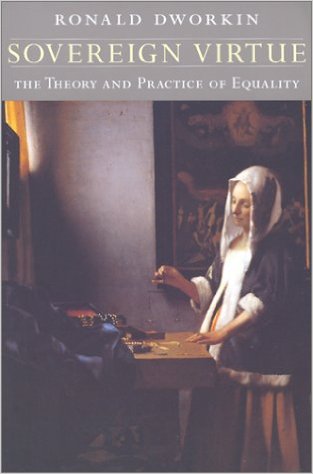 和訳本もあるのだが訳に疑問符がつく。表題からしてSovereign Virtueを訳出できずに『平等とは何か』と副題だけを訳しているし、本書のkey wordであるvirtual community,  virtual insurance, virtual societyなどのvirtualを全て「仮想的」と和訳している。これは「個別内発善の」と訳すべきだ。コラム１８９「currency in the public sphere」の脚注2で述べたがvirtual currencyも「個別内発善による通貨」とすべきで「仮想通貨」は適当ではない。訳本『平等とは何か』は本書の主旨を、「政治共同体の至高の徳（Sovereign Virtue）は、共同体の成員を平等な配慮でもって扱うことであるとDworkinは言う。」としている。間違いとまでは言えないが、むしろ「主権者の個別内発善（Sovereign Virtue）を認めた政治共同体では、共同体の成員を従来とは違った新たなEquality概念をもって扱うことが必要である。」と本書の主旨は読むべきだと私は思う。来年4月私は60歳となり定年を迎えるが、その後時間があったならば、修正訳を作りたい。　Dworkin晩年のテーマである良心的兵役拒否権（conscientious objection）の発動者として有名なモハメド・アリが亡くなった。モハメド・アリと良心的兵役拒否をまとめた記事を見つけたので、URLを示しておく。http://www.huffingtonpost.jp/2016/06/11/muhammad-ali-risked-it-all_n_10413940.html 　IR4（第四次産業革命）の和訳作業ファイルrev10を作業ファイルにアップしておいた。3.2.2 Data-Enhanced Products	473.2.3 Collaborative Innovation　協業innovation、即ちPartnership革命	483.2.4 New Operating Models　新たな経営models	49を和訳した。今週のpunch lineは、私の関心事、partnershipについてだ。「ただしばしば、この様な協業は一筋縄ではいかない。協業予定両者が大きなinvestment（齋藤補遺：この語源、naked contractsにvestを着せること）を行う必要があり、そうして初めて、企業戦略を展開し、適したpartnersを見つけ出し、communication channelsを確立し、processesの整合性を図り、partnership内外の状況変化に柔軟に対応することが出来る様になる。大変なことだが上手くいけば、この様な協業は全く新たなbusiness modelsを生み出すことができる。簡単な例ではcity car-sharing schemes、これは様々なindustriesが各種businessesを持ち寄って、an integrated customer experienceを作り出すもの。これならば、最も弱い連結力でそのpartnershipがchainを作るので済むが、包括的な協業approachesに熟達するためには、companiesは今のmarketing and sales agreementsなど遙かに超えた高みへと向かう必要がある。この様に第四次産業革命はcompaniesに、実践の場で如何にoffline and online worldsを協調させるか、深く考察することを強いる。」　　　　　　　　　　　　　　今週は以上。来週も請うご期待。